Help Improve Health Care for Teens!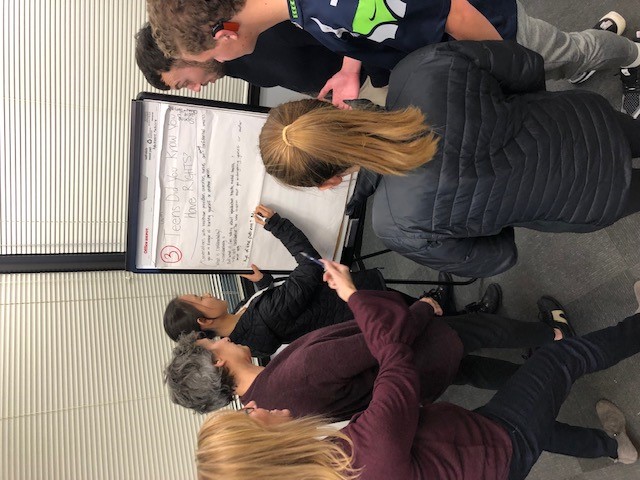 Join the UW LEAH Parent Advisory BoardThe UW LEAH (LEAH = Leadership Education in Adolescent Health) Parent Advisory Board will share their perspectives and advise adolescent healthcare providers across multiple fields including medicine, nursing, nutrition, psychology and social work.UW LEAHLEADERSHIP EDUCATION inADOLESCENT HEALTH